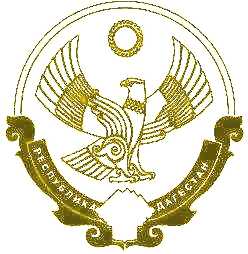 РЕСПУБЛИКА ДАГЕСТАНМУНИЦИПАЛЬНОЕ БЮДЖЕТНОЕ ОБРАЗОВАТЕЛЬНОЕ	 УЧРЕЖДЕНИЕ 	«НОВОСЕЛЬСКАЯ СОШ»УПРАВЛЕНИЕ  ОБРАЗОВАНИЯХасавюртовский район 	    село Новосельское	ул. Центральная 46«___»___________2020г.	№_____ПРИКАЗ«О назначении ответственных за проведение ежедневной влажной уборки» В соответствии с санитарно-эпидемиологическими  правилами СП 3.1/2.4.3598-20 «Санитарно-эпидемиологические требования к устройству, содержанию и организации работы образовательных организаций и других объектов социальной инфраструктуры для детей и молодёжи в условиях распространения новой распространения короновирусной инфекции (COVID -19)», в целях предотвращения распространения новой короновирусной инфекцииПРИКАЗЫВАЮ:Обеспечить мероприятия по ежедневной влажной уборке помещений школы с применением дезинфицирующих средств с обработкой всех контактных поверхностей. (отв.зам.дир.по АХЧ  Хамаев Р.С.)Назначить уборщиков служебных помещений ответственными за проведение  ежедневной влажной уборки с применением моющих и дезинфицирующих средств с обработкой всех контактных поверхностей закрепленных за ними помещений. (отв.зам.дир.по АХЧ  Хамаев Р.С.)Возложить контроль за проведением  влажных уборок классных помещений на зав.кабинетами, за вспомогательными помещениями на зам.дир. по АХЧ Хамаев Р.С. Контроль за исполнением приказа возложить  на зам.дир.по АХЧ Хамаев Р.С.Директор школы: __________ Ильясханова А.И.С приказом ознакомлены: _________ Хамаев Р.С.